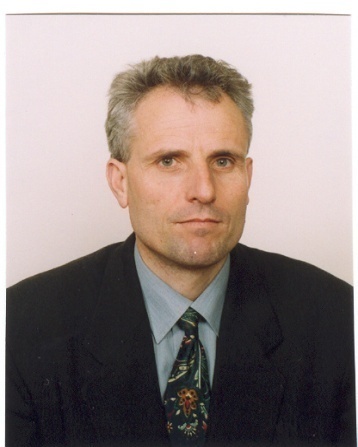 	Data e plotësimit 28.01.2019FillorMesmeFakulteticurriculum vitae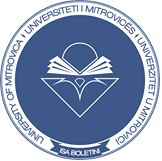 Pozita aktualeProf. DrTë dhënat personaleEmri dhe mbiemriSYLEJMAN HYSENIAdresaf. SHUPKOVC, 40000, Mitrovicë, KosovëTelefoni++ 377 (0) 44 136 020Fax++381 (0) 0000000E-mailsylejmanhyseni3@hotmail.com, sylejman.hyseni@uni-pr.edu.sylejman.hyseni@umib.netShtetësiaRepublika e Kosovës & ShqiptarëDitëlindja dhe vendiGjinia15 MAJ 1961 ne Mitrovice- KosoveMashkullGrupi i gjakut-Shkollimi• Date (prej-deri) shtator 1968- Qershor 1976• Emri i Institucionit(Sh.F. “Velkobanasheviq) tani“ Shemsi Ahmetii”  Mitrovice• Date (prej-deri) shtator 1976- Qershor 1980• Emri i InstitucionitSh.M. “Silvira Tomasini” (Shkolla teknike BK”) Mitrovice• Date (prej-deri) shtator 1982- shkurt 1987• Emri i InstitucionitFakulteti Xehetarisë dhe Metalurgjik- MitroviceDepartamentiGjeologjisëTitulli i Diplomës NDERTIMI  GJEOLOGJIK –struktural i vendburimit te pb-zn  zijaçaFusha (Lëmi)Vendburimet  mineraleSTUDIMET PASDIPLOMIKESTUDIMET PASDIPLOMIKEViti1987/1991VendiBeogradInstitucioniFakulteti I Xehetarisë dhe Gjeologjisë (Gjushina nr.7)Punimi Metalogjenia e vendburimeve te Pb-Zn Hajvali –Badovc. Fusha  Vendburimet minerale (Gjeologjia ekonomike)DoktoraturaViti1996/2000VendiTiranëInstitucioniFakulteti I Gjeologjisë dhe Minierave Punimi i doktoratësVeçoritë metalogjenike të mineralizimeve polimetalore te fushës xeherore Hajvali-Badovc-KizhnicëFushaVendburimet minerale – (Gjeologjia ekonomike)AKTIVITETI PEDAGOGJIK1987-1997    Asistent vendburimet e mineraleve te dobishme dep. Gjeologjisë & Xehetarisë1997/02    Ligjërues ne lenden vendburimet mineraleve te dobishme 2002/06Ligjërues ne lenden Ekonomia e minierave dep. Xehetarisë dhe Ekonomia e vb2004/08Ligjërues ne lenden Gjeologjia e vb min.dhe gjeologjia vb sedimentare. dhe Gjeologjia dinamike .Studimet e masterit-vb hidrotemale,gjeneze e  vb.jometalore dhe vb.mat.ndertimore.     2002/04 Prodekan ne FXM-Mitrovicë2003 /05 Kryeredaktor i Revistës Buletini i punimeve shkencore, F.X.M-Mitrov.2004/05 kryetar  i komisionit për reformimin dhe përpilimin e PP. Dep.Gjeol.2009/12 Senator i FGJT ne UP.2009 /2012 Ligjerues.per lendet: Gjeologjia e vb min,Gjeodinamike, vb metalore , Vendburimet jometalore, vendburimet hidrotermale dhe vb. materialit ndërtimorë.2012 /2013Anëtar i Komisionit te studimeve dhe  Doktoratave2012/2014 Senator i FGJT ne UP.2014/15 Anetar i komisionit te studimeve ne UM2012/2016 Ligjerues per lendet: Gjeodinamike, VB, Gjeneza e vb metalore dhe Gjeologjia ekonomike.1987/2015 Prof.Dr.. Sylejman Hyseni, gjate punës pedagogjike dhe profesionale kame mbikqyrë shumë kandidat duke qene i angazhuar si, Mentor, kryetar, anëtar i komisioneve në doktorate, magjistrature, master, dhe studimet themelore, ma tepër se 160 kandidat.2005 /2016 Prof.Dr.. Sylejman Hyseni, ka qenë kryetar dhe anëtar i Komisionit për nostrifikim , njohje-barasvlerësim  të doktoratave të cilët kanë doktoruar  jashtë vendit.2016 Anëtare i komisionit për hartimin e rregullores për studimet e doktoratës.2017/2018 Ligjëron lendet: Gjeodinamik, Gjeologjia e vendburimeve minerale, vendburimet hidrotermale (Bachelor ne Departamentin e Gjeologjisë), ne Departamentin e Xehetarisë ligjëron Hulumtimin e vendburimeve minerale. Ne master ligjëron: Gjeneza e VB-metalore, Gjeneza e VB –jometalore, VBH dhe VBMN.2018/2019 dhe 2019/2020 , Ligjëron lendet: Gjeodinamik, Gjeologjia e vendburimeve minerale.Përvoja profesionale1987/1990“Minerar me Flotacion Kizhnicë Artane” Gjeolog i vendburimit Badovcit1990-1999Të larguar nga puna 1999-2005 Bashkëpunëtor profesional  i shërbimit gjeologjikë “Minierat Kizhnicë-Artanë”2005/09    2009/2011Bashkëpunëtore profesionalë në  projektimet gjeologjike-shërbimeve teknike “Minierat  në Kizhnicë  dhe Artanë”. Përgjegjës profesional ne kompanitë private –gurëthyeset.Përgjegjës profesional ne kompanitë private kërkimi e metaleve Fe- NiKryetar i komisioneve recensues në projektet e vendburimeve në FXM-MitrovicëBashkëpunëtor profesional në Projektime, Shërbimi i projektimeve gjeologjike “ Divizioni i zhvillimit dhe Teknologjisë”, TREPÇA-Ndërmarrje në Administrim të AKP-së, PI Mitrovicë1. Slowey Ed. Hyseni. S & Durmishaj B: Comments on results of the ITT pulp check and confirmatory assay programme, 2001.2. Grupi i autorëve: Studimi dhe koncepti i punës së minierës së Artanës, 2001.3. Hyseni.S & Durmishaj B :Programi i zbutjes së ujit në minierën e Kizhnicë, 20024. Hyseni S, Durmishaj B, Hoxha G.: Elaborati I llogaritjes së rezervave ne vendburimin e gëlqeroreve Guri i  madh në Pasomë 20025. Hyseni.S, etj, Elaborati gjeologjiki i hulumtimeve gjeologjike në deponine e Kelmendit Mitrovicë. www.trepca-akp.com, 20106 .Gashi. Z, Hyseni S, Projekti i shfrytëzimit në vendburimit e Fe-oolitik në Reqakë –Shtime, shtator – Prishtinë. 2009.7. Hyseni.S &  Durmishaj B.Elaborati i klasifikimit dhe kategorizimit të rezervave dhe përcaktimi i cilësisë së andeziteve në Kizhnicë, 20058. Hyseni.S etj (2005), Elaborati i klasifikimit të kategorizimit të rezervave dhe përcaktimi i cilësisë së argjilave në F.M.N “Përparimi”, Skenderaj, (Arkiva KPMM), Prishtinë.9.Grupi i autorëve: Përgatitja e politikave dhe strategjisë për zhvillimin e hulumtimeve regjionale gjeologjike në Kosovë, Prishtinë, 2008.10.Hyseni. S, Elaborati i klasifikimit, kategorizimit të rezervave dhe përcaktimi i cilësisë së hekurit oolitik në vendburimin e Reqakut – SHTIME. Prishtinë, 2008.11. Hyseni.S  etj. Rimodelimi i detajizuar gjeologjik për Sibocin Jug-Perëndimor, Prishtinë 2009.12. Hyseni.S, etj, Elaborati gjeologjiki i hulumtimeve gjeologjike në deponinë e Kelmendit  Mitrovicë, 2010. www.trepca-akp.com13. Hyseni S etj, Përgatitja e politikave dhe strategjisë për zhvillimin e hulumtimeve regjionale gjeologjike në Kosovë, Drafti –II dhe III , MEM dhjetor,  Prishtinë, 2008/2009.14. Hyseni. S etj, Trepca tailings dams , Project ID: CA ID 002/10, Prishtine.15. Hyseni.S. Vlerësimi i ndikimit ne mjedis per eksploatimin e gurit gelqerorë në Baicë, e Elshanit, Gllogoc 2011.16. Hyseni.S etj. Elaborati gjeologji i llogaritjes së rezervave dhe Vlerësimi gjeologo-ekonomik ne vendburimin e  gëlqerorëve në Kosmaç, Drenas 2012.17. Hyseni.S etj Elaborati gjeologjik llogaritjes se rezervave dhe vlerësimi gjeologo-ekonomik ne vendburimin gëlqerorëve Begrace-Kaçanik, 2016.18.Hyseni.S etj . Elaborati gjeologjik llogaritjes dhe klasifikimit te  rezervave te argjilave ne vendburimin e Çabrati 1 ne Gjakove, 2019.TEKSTETKa shkruar dhe ka te publikuara kater dispensa dhe tri tekste për student. Ekonomia e vendburimeve 2014 (dispensë universitare)Gjeneza e vendburimeve metalore  20015 ((dispensë universitare)Gjeneza e vendburimeve jometalore 2015 (dispense universitare)Vendburimet e materialit ndërtimor 2016 (dispensë .universitare)TEKSTETPUNIMET NE REVISTAT DHE SIMPOZIUMET VENDOREBedri Durmishaj, Sylejman Hyseni etj.                  Atlas i Mineraleve të Trepçës,                  Mitrovicë, 2010                  www.trepca-akp.com   Sylejman Hyseni, Bedri Durmishaj                  Fjalor i Gjeologjisë (Anglisht-Shqip),                   Mitrovicë, 2011  Bedri Durmishaj, Sylejman Hyseni etj.                Mineralogical Atlas Trepça,  Mitrovice, 2011 •Titulli I punimit,  Emri I Konferencës/Simpoziumit, vendi dhe data1. Hyseni.S ,(1987) Ndërtimi gjeologjik-struktural i vendburimit të plumb-zinkut Zijaça. Fakulteti i Xehetarisë dhe Metalurgjisë departamenti i gjeologjisë(Punim diplome), Mitrovicë.2. Hyseni.S,(2000),  Tiparet morfologo-gjenetike të mineralizimeve polimetalore të fushës xeherore Hajvali-Badovc-Kizhnicë dhe potenciali industrial. Mikrotezë– Tiranë.3. Hyseni.S, (2000), Veçoritë metalogjenike të mineralizimeve polimetalore të fushës xeherore Hajvali-Badovc-Kizhnicë (Punim Disertacionit), Tiranë.4. Hyseni.S & Alliu.I  (1999):”Veçoritë gjeologjike dhe metalogjenike të fushës xeherore Hajvali-Badovc-Kishnicë,”(Kosovë). Buletini i Shkencave Gjeologjike, Nr.1 - Tiranë.5. Hyseni.S &Durmishaj B (2000), :” Humbjet dhe varfërimi i xehrorit të plumb-zinkut në vendburimin e Badovcit. Buletini i Shkencae Teknike, Nr.2- Tiranë.6. Hyseni.S & Durmishaj B (2002); Gjendja dhe perspektiva e vendburimeve të plumbit dhe zinkut në Kosovë. Zhvillimi i qendrueshem tekniko-teknologjik dhe mjedisi Prishtinë, 19 prill .7. Hyseni.S & Zeqiri. I (2002), Ndryshueshmeria e komponenteve të Pb-Zn në vendburimin e Badovcit. Buletini SH.L.T, Vol.2 Mitrovicë.8. Hyseni.S & Durmishaj B (2002), Paraqitja e strukturave parësore në vendburimin e Hajvalisë, Tiranë.10. Hyseni.S, Zeqiri. I, Ibrahimi. Sh & Durmishaj B (2004),  Ndikimi i punimeve minerare në mbrotjën e ambientit. Gjendja dhe perspektiva e inxhinierisë mekanike , Simpoziumi i I, – Prishtinë.11. Hyseni.S, Frangu.S & Durmishaj B (2003), Gjeologjia dhe vendburimet jo metalore si bazë për prodhimin e materjaleve në Kosovë. Simpoziumi i III, Materjalet dhe përdorimi i tyre, - Prishtinë.12. Hyseni.S, Durmishaj B, Frangu.S & Fetahu.B (2004),  Humbjet dhe varfërimi i xehrorit të plumb-zinkut në vendburimin e Hajvalisë. . Buletini Nr.1 F.X.M - Mitrovicë.13. Hyseni.S, Durmishaj B, Frangu.S & Fetahu.B (2004), Ndërtimi gjeologjik-mineralogjik dhe llogaritja e rezervave gjeologjike për trupin xeheror 13 në vendburimin e Badovcit. Buletini Nr.2 F.X.M-Mitrovicë .14. Goskolli. E, Jorgji.V, Zeqiri. I, & Hyseni. S (2004) :Vlersimi ekonomik i vendburimeve të mineraleve të dobishme me anë të klasifikimit ndërkombtar të rezervave. Buletini Nr.2 F. X. M. Mitrovicë.15. Durmishaj B, Hyseni.S, Hoxha.G & Frangu.S(2003), Shperndarja e Pb-Zn nga sipërfaqja në drejtim të thellësisë së vendburimit të Hajvalisë. Buletini Nr.1 F.X.M- Mitrovice..16.Durmishaj B, Tashko.A & Hysen. S (2003),  Disa ligjësi të përhapjës së Zn dhe Pb në vendburimin e Hajvalisë. B.SH.GJ. Nr.1 Tiranë-2003.17. Berisha.S, Gashi.S, Fejza.I & Hyseni. S (2004): Pastrimi i ujrave të ndotura me membramat e osmoses së kundërt. . Buletini Nr.2 F.X.M, Mitrovicë.18. Hyseni.S, Durmishaj. B, Fetahu B,  Frangu. S (2005),  Trajtimi i deponisë së sterilit në aspektin e mbrojtjës së mjedisit në Kizhnicë. SH.T.M të Kosovës.  Prishtinë 19.  Fetahaj.B,  Hyseni.S (2007), Artana-Vendburimi minerar më në zë i Kosovës,,EK.SH. Nr. 2TiraneShpërndarja      20. Durmishaj.B, Hyseni (2007), Shperndarja Pb dhe Zn në vendburimin e Badovcit. (Potencialet gjeominerare–strategjia dhe menaxhimi i tyre ( Simp.SH.N, 27-30 shtator-Mitrovicë).21. Durmishaj B, Hyseni S, Fetahaj. B (2010), Permbajtja dhe shperndarja e Pb-Zn ne    vendburimin e Kizhnices. Akademia e shkences dhe e Arteve e Kosoves – KERKIME 18. pp 79-92. Prishtine.22. Hyseni S, Durmishaj.B, Fetahaj.B (2010), Mineral deposit lead-zinc Artana  and estimeted geologica resources l. Akademia e shkences dhe e Arteve e Kosoves – KERKIME 18.pp 73-78 . Prishtine.23. Abazi.Sh, Hyseni.S, Durmishaj.B, Krasniqi.K (2011)     Perspektiva e hulumtimeve te     mineralizimeve te hekurit oolitik ne Kosove. Alb-shkenca VI (Poster), 01-04 shtator. www.alb-shkenca.org., Prishtine.24. Abazi.Sh, Hyseni.S, Durmishja.B, Krasniqi.R (2012), Perspective research laterite of the Ni-silicate in Kosovo. Tirane25. Krasniqi.R, Kodra.A, Hyseni.S, Dibra.A, Gashi.J (2012), Magnesite mineral reserve in deposite Dubovc. TiraneTiranë.  .Kelmendi.M, Kadriu. S, Sadiku.M, Aliu.M, Edona.S, Hyseni. S (2018), Assessment of drinking water quality of Kopiliq village in Skenderaj, Kosovo. Journal of water and Land Devolopment , Vol 39, pp 61-65, DOI: 10.2478/jwld-2018-0059, Kadriu. S, Aliu.M, Hyseni.S, Sadiku.M, Mulliqi.I (2017), The impact of riviers Drenica, Prishtevke, Graqanka, on pollution of the river Sitnica with heavy metals. Vol12/7 pp- 2172- 2176 (ISSN 1819-6608), www.arpnjournals.com.Durmishaj.B,  Hyseni.S (2016), Some differences on Py-Sph-Ga Mineral phases In Hajvalia-Badovce-Kizhnice and Artana mine (Electronic microprobe analyses), Trepça ore belt, Kosovo. VOL 4,pp :12-16 ( ISSUE 1 12 ISSN 2347-4289), http://www.ijteee.org/ Operta.M , Hyseni.S (2016), Mineral Resources metallogenic zone Borovica-Vares –Cevlanovic (Bi H), VOL 4, pp :16-20 ( ISSUE 2, ISSN 2347-4289), http://www.ijteee.org/Durmishaj.B, Hyseni.S Kelmend.M (2015), Geochemical association of the sulfides of lead-zinc mineralization in Trepça mineral belt- Kizhnica mine, Kosovo.  Volume – 3 Issue. Pp 1-4, (ISSN 2348-0254) ,India,www.woarjournals.org/IJGAES.Durmishaj.B, Hyseni.S, Tashko.A , Zabeli.M (2015), Main geochemical    association of the         sulfides of lead zinc mineralization in Trepça mineral belt- Badovc          mine, Kosovo. Vol.10 /10. Pp.4471-4477 (ISSN 1819- 6608) USA.www.arpnjournal.comDurmishaj.B, Hyseni.S, Tashko.A (2014), The main geochemical association of the sulfides of lead-zinc mineralization in Trepça mineral Belt- Hajvalia mine, Kosovo. Vol.9/8.  Pp . 1376-1380 (ISSN 1819-6608)USA.www.arpnjournal.com.Durmishaj.B, Hyseni.S, Alliu.I (2014), Chemical Vertical Zonality in Silicate Nickel Deposit in Gllavica, Republic of Kosovo. Journal of Geological Resource and Engineering 2. Pp 94-98. (ISSN:2328-2193) USA. http://www.davidpublishing.com/Hyseni.S, Durmishaj.B, Berisha.A  (2013), The distribution of Fe and Mn in mineral deposit Stan Terg, Kosovo. Vol. 3 , (1): pp 5-8,  (ISSN 2249-9695) Indi. www.urpjournals.com Hyseni.S, Durmishaj.B, Bytyqi.A, Alliu.I, Berisha.A (2013), Cost Benefit     Analysis in Kosmaç limestone deposit Republic of KosovoVol.01, (03):pp 664–672 P(ISSN 1819-6608); (E-ISSN 2301-8038).  http://www.insikapub.com/Operta. M, Hyseni. S (2013), Thermal mineral waters in Bosnia and Herzegovina as well as the potential for tourism development. Vol. x, (x) : pp xx-xx, (ISSN 2249-9695) Indi. www.urpjournals.comHyseni.S, Durmishaj.B, Alliu.I, Tahiri.I, Operta.M (2012), Flows and exploitation metals through processing polymineral lead and zinc in the concentrator Stan Terg, Trepça. Vol 7 (3):pp 484-489. Turkey, (ISSN 1307-0428) www.jieas.comHyseni.S,Durmishaj.B,Tahiri.I,Halili.H, Abazi.Sh (2012), Research perspective of mineralized Cu, Fe, Pb and Zn in the region Binçes-Debellde, Republic of Kosovo. Vol. 7 (2): pp 219--224.   Turkey,  (ISSN 1307-0428) www.jieas.comHyseni.S, Kelemdi.M, Durmishaj.B (2012),  Distribution Optiminizing Particle Size of Quartz Sand “XELLA” Factory in Kosovo . IJET, Vol.2/ 5 pp 791-794,.ISSN: 2049-3444 © 2012 UK, London http://www.iet-journals.org/Hyseni.S, Durmishaj.B,Bytyqi.A, Krasniqi.A, Abazi.Sh. (2012)  Lost  metals throught processing polymineral lead and zinc in the flotation Stan Terg, TREPÇA. ARPN, Vol7/3 pp 251-255, USA.  www.arpnjournal.com.Operta. M , Hyseni. S, Salihovic.S (2012),Chlorite group minerals from the amphibolite facies metamorphic rocks of Krivaja-Konjuh Ultramafic massif in Bosnia and Herzegovina. Vol 7/6 , USA, www.arpnjournal.com.Durmishaj.B, Hyseni.S, Tashko.A, Kelemendi.M, etj. (2012), Main geochemical association of the sulfides lead-zinc mineralization in Trepça mineral belt- Artana mine, Kosovo.  ARPN, Vol 7/5 pp 538-542, USA. www.arpnjournal.com.Operta.M , Hyseni. S, Durmishaj.B (2012), The results of Chemical Reseaeches on Mineral Phases in Metamorfic Rocks of the Krivaja-Konjuh Ophiolite Complex (Bosnia and Herzegovina). J. Basic. Appl. Sci. Res., 2(6)6022-6035, JBASAR  www.textroad.com. Saudi Arabia.Operta.M , Hyseni. S (2012), Krivaja-Konjuh Ophiolite Complex in Bosnia and Herzegovina Addition to Study on Mineral Composition of Metamorphic Rocks. IJET, Vol 2/4 pp 653-663. ISSN: 2049-3444 © 2012 UK, London. http://www.iet-journals.org/.Operta.M , Pamuk.S, Hyseni.S (2011), Geoloske karakteristike krecnjaka lezista Stijene kod  Varesa i mogucnost njihove primjene. Zbornik Radova IV  Savetovanja Geologa Bosne i Hercegovine pp 84 – 93. Sarajevo, (28-29.10 2011).  Durmishaj.B, Hyseni.S (2011), Perberja kimike e mineraleve kryesore    xeheformojes Pb dhe Zn ne vendburimin  “Perroi i ngjyrosur” – Artane, Kosove.  Aktet Vol, IV, Nr.2, pp 227-233. www.alb-shkenca.org., Tirane.Durmishaj.B, Hyseni.S, Shala.F (2011), Atlasi i mineraleve te Trepçës   GEOCHRONIQUE , Magazine  des   Geosciences Juin.brgm N0 118 pp.56, Paris. www.sgfr.org.Logos, France.Hyseni. S, Durmishaj .B, Berisha.A, Operta.M (2011),   Accompanying Elements and their   Distribution by Levels VII-X in the Mineral Deposit Stan Terg - "Trepça  J. Basic. Appl. Sci. Res., 1(8) 832-836, (JBASR),  www.textroad.com      Saudi Arabia.Operta.M ,Pamuk.S, Hyseni.S  (2011), Geological characteristics of the Prusacka River catchment area in Bosnia and Herzegovina. Vol 6 (2) pp.225-232. Turkey. www.jieas.com.Operta.M,Hyseni.S,Balen.D,Slihoviq.S,Durmishaj.B(2011),Garnet group minerals from the amphibolite facies metamorphic rocks of Krivaja-Konjuh ultramafic massif in Bosnia and Herzegovina ARPN, Vol 6 /7  pp 20-28, USA         www.arpnjournal.com.Hyseni S, Operta. M, Durmishaj.B, Berisha.A (2011),The Trepça mineral belt of Pb-Zn-Ag-Au and morphological characteristic of ore bodies, Kosovo (in press;  Geoloski glasnik Br.38. Federalin Zavod za Geologiju  Sarajevo).Hyseni S, Operta. M, Durmishaj.B, Berisha.A  (2011), Zonality of  mineralization in the mineral deposit       Stan Tërg “Trepça. (in press; Geoloski glasnik Br.38. Federalin Zavod za Geologiju  Sarajevo.Durmishaj B, Hyseni S (2010), Pb-Zn Sulphide mineralization of Hajvalia-Badovc-Kizhnica and Artana Ore field , Kosova: Geology and sulphur Isotopic Composition . Vol. 5 (4): pp 514-522. Turkey. www.jieas.com.Hyseni S, Durmishaj B (2010), Lost metals throught processing polymineral lead zinc in the flotation Badovc, Kosovo. Vol. 5 (3): pp 369-374. Turkey. www.jieas.com.Durmishaj B, Hyseni S (2010), Lead and zinc Contents and Distribution in Mineral Deposit of Përroi i ngjyrosur-Artanë ore Field (Kosovo). Vol 5/2,  pp.195-204, Turkey. www.jieas.com .Hyseni S, Durmishaj B (2010), Trepça Ore Belt and lead  and zinc distribution in Badovc  mineral deposit, Kosovo (SE Europe), ARPN, Vol 5 /8  pp 1-9,  USA, www.arpnjournal.com.Hyseni S, Durmishaj B (2010), Trepça Ore Belt and lead  and zinc distribution in Badovc  mineral deposit, Kosovo (SE Europe), ARPN, Vol 5 /8  pp 1-9,  USA, www.arpnjournal.com.Hyseni S, Durmishaj B (2010), Trepça Ore Belt and Stan Terg mine-Geological overview and interpretation, Kosovo {SE Europe}. Geologija 53/1, 87-92 Ljubljana www.geo-zs.si.Hyseni S, Durmishaj B (2010), Trepça Ore Belt and Belloberdo Mineral deposit-Geological overview and interpretation, Kosovo. Vol 5/2,  pp.260-265, Turkey. www.jieas.com.Krasniqi. R,   Hyseni. S (2009), Fusha xeherore e Golushes. IASH- IV, shtator Tetove.•Titulli I punimit,  Emri I Konferencës/Simpoziumit, vendi dhe dataPJESEMARRJE NE KONGRESE Hyseni.S & Durmishaj B (2004), Clay for raw building materials in Skenderaj- Kosovo. European Conference on Raw Building Materials and coal: New Perspectives; Sarajevo.Hyseni.S etj. (2006), Estimated geological resources of the Artana lead and zinc mine. 14-16. maj 2006, Kolorado SHBA. Hyseni.S (2007), Lost metals throught processing polymineral lead zinc in the flotation Badovc. K-XII-th Balkan Mineral Processing Congress-  10-14 qeshor 2007 Delphi-Athinë.          4.   Hyseni.S, Vrajolli. H, Muzaçi.R & Durmishaj B (2005): Lost metals through processing polymineral lead zinc in the flotation Badovc. K-XI Ballkanic-Durrës.5.  Hyseni S, Durmishaj.B etj (2010), Determining the age of mining facilities in  Artana  with Carbon Isotopes  14 C, Republic of Kosovo. Tecnics and Tenologies, vol. VIII,  pp 63-67.  Plovdiv-Bullgari  (ISSN 1311-9192).  6. Operta.M , Hyseni.S (2010), Geological structure potentiality and qualitative characteristics of the limestone reservoir rocks near Varesh  (BH). Tecnics and   Tenologies vol. VIII,  pp 54-62. Plovdiv-Bullgari  (ISSN 1311-9192 ).  7.  Kelmendi.M, Baruti.B, Hyseni.S, Durmishaj.B, (2011) , The inflluence of industrial deposition in earth pollution with heavy metals in Mitrovica.  SGEM 20-25 June, 11th IMSG ,Vol.III pp,701-708, www.sgem.org, Bulgaria.8.  Abazi.Sh, Hyseni.S, Durmishja.B,Tmava.A (2011), Exploration  mineralisation and perspective of  iron Oolitic in Reqak,Kosova. SGEM20-25 June, 11th IMSG Vol.I pp,77-82, www.sgem.org, Bulgaria.         9.   Tahiri.I,Tahiri.D, Ajeti.I, Hyseni.S, Durmishaj.B,Balaj.N Islam.H (2012), Economic resources in function of the economic development of Kosovo. SGEM 17-23 June, 12th IMSG Vol.IV pp,913- 917, www.sgem.org, Bulgaria.        10.   Kutllofci. F, Hyseni. S, (2013) Hydrogeochemical characteristics of water in Stan Terg deposit, Trepça. SGEM 18-23 June, 13th IMSG Vol.IVpp,xx- xx, www.sgem.org, Bulgaria.11.  Hyseni.S, Durmishaj. B, Bytyqi.  (2014), Cost benefit analysis in Vermnice limestone deposit Republic of Kosovo.  The Ninth International Symposium on Economic Geology "Mineral Resources Odyssey"  30th-31st  May 2014, Bucharest, Romania12.   Hyseni.S, Durmishaj.B, Bytyqi.A, Alliu.I, Kelmendi.M (2014), Sulfur content of  coal deposit  sibovci, Republic of Kosovo. VIII International Brown Coal Mining Congress. Poland.        13.  Abazi.Sh, Hyseni.S (2016), Metallic mineral deposits in Kosova. SEGM-Bullgari.. Hyseni S etj (2009PJESEMARRJE NE PROJEKTE •Titulli I punimit,  Emri I Konferences/Simpoziumit, vendi dhe dataProjektet profesionale , punim elaborateve gjeologjike,revidime te projekteve ne grupe me ekspert vendor dhe ndërkombëtar mbi tridhjetë.ITT Kosova Consortium LTD,CSA-Ireland, TEC-Ingenierie-Francë, Geological Consultant England & Canada Los Pagos, USA etj., Caliburn Group, Prishtinë, Kompanitë vendore Trepça nën administrimin e AKP etj. Soal – ShqiperiLG-Fundation Special –dega ne Kosove Konsulentë -  Kompania Kanadeze ( Egnatia Resources –Inc)Anetarsi te tjera,  Shoqata e Gjeologeve te Botes nga viti 2003 e tutje me seli ne SHBA (Society of Economic Geologist www.segweb.org)Anëtar  bordi ne revistën shkencore  Journal of Engineering and Applied Sciences (JEAS) - ARPN Journals (http://www.arpnjournals.com/jeas/index.htm)  me seli ne SHBA.Anëtar  bordi ne revistën shkencore Journal of Geological Resource and Engineering- me seli ne  SHBA.Anetar  bordi ne revistën shkencore Editorial Board- Journal of Environment & Agricultural Studies, me seli ne Indi.Anetar  bordi ne revisten shkencore http://inventi.in/journal/editorial_board/impact/71/aerospace-engineering.ANETARESI TJERAKOURSE DHE TRAJNIMEQendra për përsosmëri ne Mësimdhënie te Universitetit i Prishtinës, 2008SPECIALIZIME NE VEND DHE JASHTË VENDITNe pune profesionale me ekspert ndërkombëtar në “Minierat Kizhnicë dhe Artanë”dhe në vitin 2003  në Gjermani , Greqi, Austri, Shqipëri, Maqedoni etj . Njohja e GjuheveAnglisht        SERBOKROATISHT           Esperanto• Leximishkelqyeshem      shkelqyeshem                 mire         	• Shkrimishkelqyeshem       shkelqyeshem                mire            	• Te folurMire                      shkelqyeshem                mire                              Nenshkrimi _____________________________